昆八中2021-2022学年度上学期期中考平行高一数学参考答案一、选择题（每小题5分，共60分）二、填空题（每小题5分，共20分）13.                                      14.     15.                                    16.    三、解答题（共70分）17．（本小题满分10分）【答案】（1）99；（2）-9a.【详解】（1）原式99；（2）原式＝.18．（本小题满分12分）【答案】（1）；（2）.【详解】（1）.因为，所以，因此；（2），，因为p是q成立的必要不充分条件，所以集合是集合的真子集，因此有或，解得.19．（本小题满分12分）【答案】（1）图象见解析；的增区间为，减区间为；（3）.【详解】解：（1）函数的简图如下: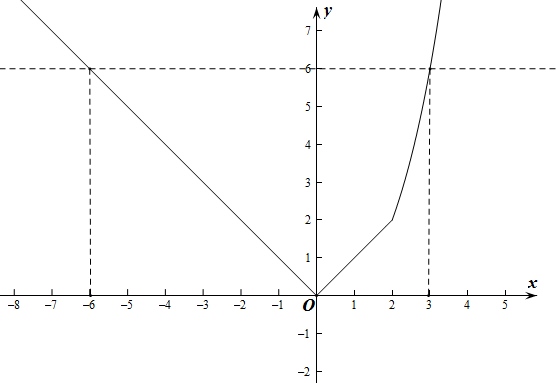 由图可知，函数的增区间为，减区间为；值域为.由，及函数的单调性可知，若则实数的取值范围为.（本小题满分12分）【答案】（1）证明见解析 （2） （1）证明：(a3+b3)﹣(a2b+ab2)＝a2(a﹣b)+b2(b﹣a）＝（a﹣b）（a2﹣b2）＝（a﹣b）2（a+b）∵a＞0，b＞0，∴a+b＞0，（a﹣b）2 ≥ 0，∴（a﹣b）2（a+b）≥0，则有a3 + b3 ≥ a2b + b2a．2，当且仅当，即时，等号成立依题意必有，即，得，所以k的取值范围为（本小题满分12分）【答案】（1）；（2）年产量为万件时，该厂在这一商品的生产中所获利润最大，利润的最大值为万元．【详解】（1）当，时，．当，时，．．（2）当，时，，当时，取得最大值（万元）当，时，当且仅当，即时等号成立．即时，取得最大值万元．综上，所以即生产量为万件时，该厂在这一商品的生产中所获利润最大为万元．22．（本小题满分12分）【答案】（1）证明见解析， （2）见解析.证明：题号123456789101112答案BDCBCADBACCDACD